Thank you for your interest in Cambridgeshire and Peterborough NHS Foundation Trust service user forum. Please read the role description, complete the application form and submit it to anna.tuke@cpft.nhs.uk  or post it to Anna Tuke, Elizabeth House, Fulbourn Hospital, Cambridge CB21 5EF. If you would like to submit the application in a different format please contact us so that we can support you with this.   As part of the process you will be invited to attend an informal interview.The post is subjected to Occupational health and DBS clearance. 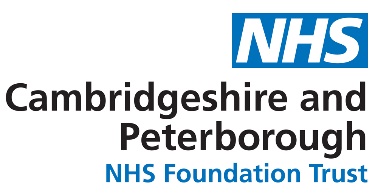 Demographic information  We are required to maintain a record of those who are involved in our activities. This will enable us to review and improve how we reach out to the community and encourage wider representation,   making our services more inclusive. In completing this section, you will enable us to evaluate and improve our service. Information is treated in a confidential manner. Thank you for taking your time to complete this form.Please tick boxes where it applies to you:CPFT need to collect personal information about you in order to process your application form - It will also form the basis of a confidential personal record in electronic format. The data will be retained for administrative and statistical reporting purposes. Following completion of your voluntary role it will be held for one year and will then be destroyed under secure conditions.In accordance with the General Data Protection Regulation and Data Protection Act, the information provided on this form will only be disclosed to those who have a legitimate reason to see it.The lawfulness of processing this information under the General Data Protection Regulation and the Data Protection Act is for Legitimate Purposes 6(f) and in compliance with legal obligations 6(c).CFPT would like to make you aware that you have the following rights regarding the data we are required to collect about you:Make a Subject Access Request;Rectification of any incorrect information we hold about you;Restriction of further processing of data;Right to be forgotten where information has been provided with consent.Should you wish to complain about any aspects of how we have handled your personal data you can contact the Supervisory Authority (ICO) at Information Commissioner's Office, Wycliffe House, Water Lane, Wilmslow, Cheshire SK9 5AF.The Trusts Data Protection Officer can be contacted if you have any questions about how we handle your personal data by emailing informationgovernance@cpft.nhs.uk Date: _____/_____/_____	Your signature :________________Gender         Female  Male  Transgender  Transgender  Transgender  Prefer not to declare Prefer not to declare Prefer not to declare Prefer not to declareSexual orientation   Bisexual   Gay   Heterosexual    Heterosexual    Heterosexual   Lesbian   Lesbian  Prefer not to declare Prefer not to declareAre you married.Are you married. Yes No No NoAre you in a civil partnership.Are you in a civil partnership. Yes No No No No No No NoAre you currently pregnant or on maternity/paternity leave.Are you currently pregnant or on maternity/paternity leave.Are you currently pregnant or on maternity/paternity leave.Are you currently pregnant or on maternity/paternity leave.Are you currently pregnant or on maternity/paternity leave.Are you currently pregnant or on maternity/paternity leave. Yes Yes No NoEthnic background – How would you describe yourself.Ethnic background – How would you describe yourself.Ethnic background – How would you describe yourself.Ethnic background – How would you describe yourself.Ethnic background – How would you describe yourself.Ethnic background – How would you describe yourself.Ethnic background – How would you describe yourself.Ethnic background – How would you describe yourself.Ethnic background – How would you describe yourself.Ethnic background – How would you describe yourself.Asian or Asian BritishAsian or Asian BritishAsian or Asian BritishAsian or Asian BritishAsian or Asian BritishOther Ethnic GroupOther Ethnic GroupOther Ethnic GroupOther Ethnic GroupOther Ethnic GroupBangladeshi Bangladeshi Bangladeshi Bangladeshi ChineseChineseChineseChineseIndian Indian Indian Indian KurdishKurdishKurdishKurdishPakistaniPakistaniPakistaniPakistaniMiddle EasternMiddle EasternMiddle EasternMiddle EasternOtherOtherOtherOtherSouth East AsiaSouth East AsiaSouth East AsiaSouth East AsiaBlack or Black British Black or Black British Black or Black British Black or Black British OtherOtherOtherOtherAfricanAfricanAfricanAfricanWhiteWhiteWhiteWhiteWhiteCaribbeanCaribbeanCaribbeanCaribbeanBritishBritishBritishBritishBlack OtherBlack OtherBlack OtherBlack OtherEuropeanEuropeanEuropeanEuropeanDual HeritageDual HeritageDual HeritageDual HeritageIrishIrishIrishIrishBlack & Asian	Black & Asian	Black & Asian	Black & Asian	Traveller/RomaTraveller/RomaTraveller/RomaTraveller/RomaWhite & AsianWhite & AsianWhite & AsianWhite & AsianOtherOtherOtherOtherWhite & Black AfricanWhite & Black AfricanWhite & Black AfricanWhite & Black AfricanWhite & Black CaribbeanWhite & Black CaribbeanWhite & Black CaribbeanWhite & Black CaribbeanOtherOtherOtherOtherReligion or belief Religion or belief Religion or belief Religion or belief BuddhistBuddhistBuddhistBuddhistJewishJewishJewishJewishCharediCharediCharediCharediMuslimMuslimMuslimMuslimChristianChristianChristianChristianSecular beliefsSecular beliefsSecular beliefsSecular beliefsHinduHinduHinduHinduSikhSikhSikhSikhPrefer not to declarePrefer not to declarePrefer not to declarePrefer not to declareOtherOtherOtherOtherDo you regard yourself as having a disability?Do you regard yourself as having a disability?Do you regard yourself as having a disability?Do you regard yourself as having a disability? No No No Yes Yes Yes